CUCHA CUCHA 2539 Semipisos de categoría. 1,2,3 ambientes. Diseño: Con un estilo moderno y audaz, su fachada original prolonga sus líneas en espaciosos balcones, prolonga sus líneas en espaciosos balcones, produciendo un efecto visual de movimiento y sobriedad. Su hall de entrada en doble altura combina vegetación, cañas y piedra en una agradable ambientación natural. Ubicación: Un lugar que conjuga la tranquilidad y espíritu barrial con la energía de una zona en fuerte crecimiento. Cuanta con un importante centro comercial, bancos, supermercados y esta rodeada de restaurantes, bares, escuelas y plazas. Su conectividad se desarrolla a través del FFCC San Martin que une la estación Paternal con Retiro. Al centro de la ciudad se accede directamente con el metrobus de Av. San Martin y combinando en Puente Pacifico con el Metrobus de Av. Juan B. Justo se llega a Palermo Hollywood. Su cercanía a las facultades de Agronomia y Veterinaria, la convierte en una zona muy buscada por estudiantes del interior. Lee nuestras notas: https://www.clarin.com/arq/juegos-fachadas-generar-grandes-balcones-terraza_0_YP64rDMAf.htmlhttps://www.clarin.com/arq/arquitectura/departamentos-inspiracion-neoplasticista-calidad-constructiva_0_R9WdMe5Uj.html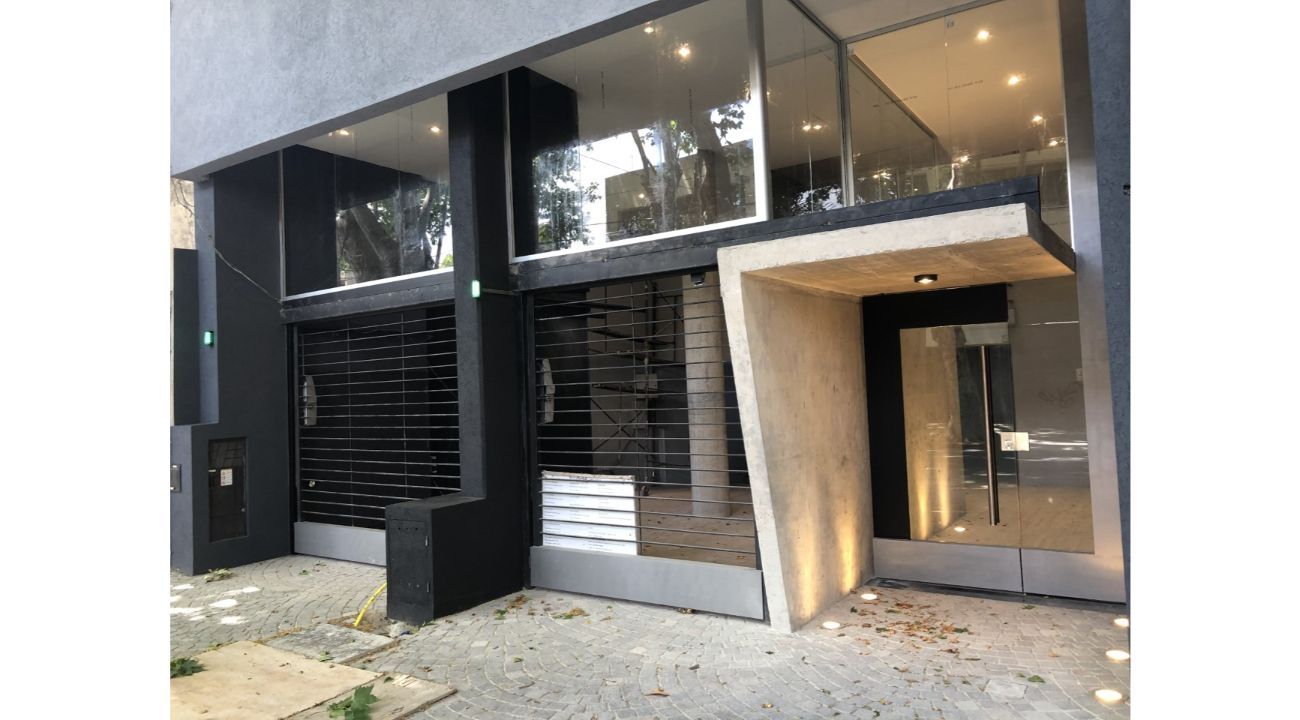 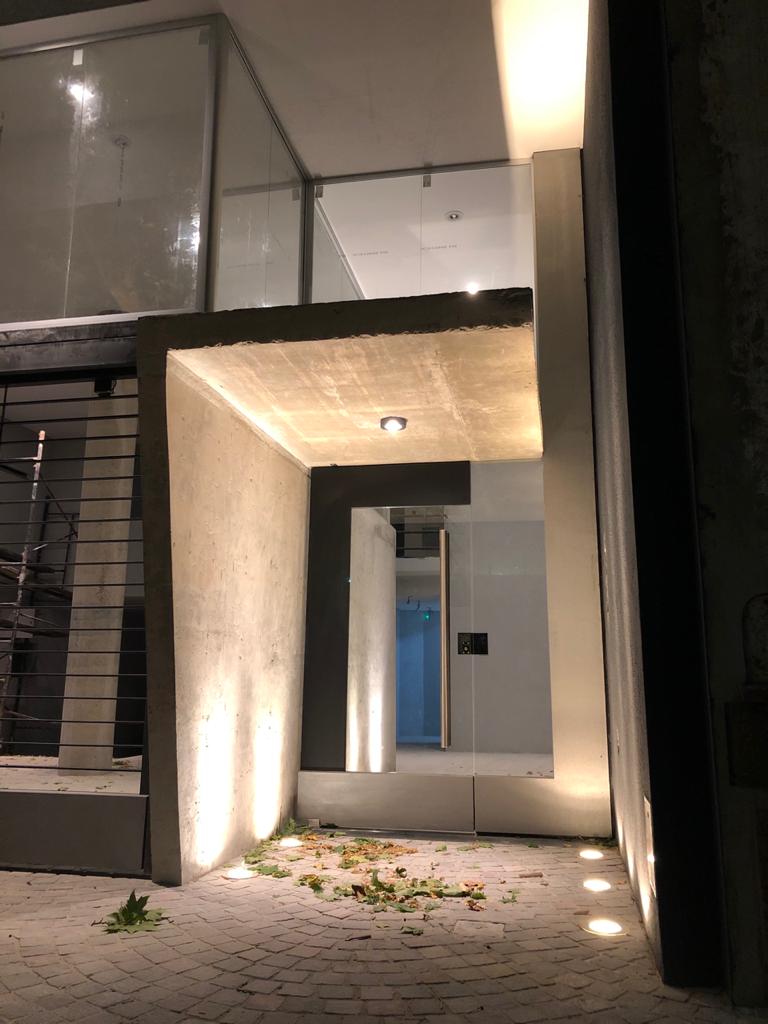 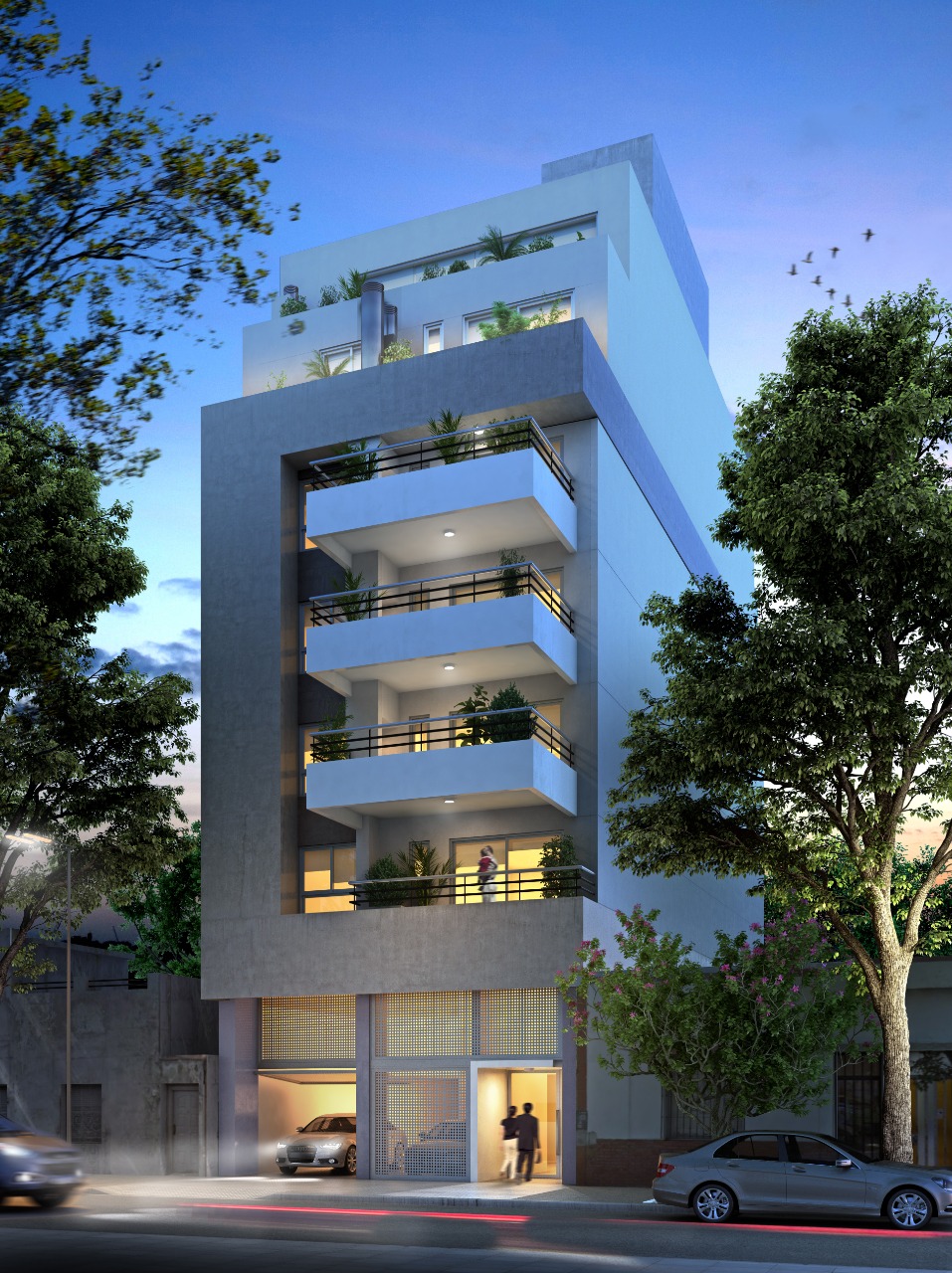 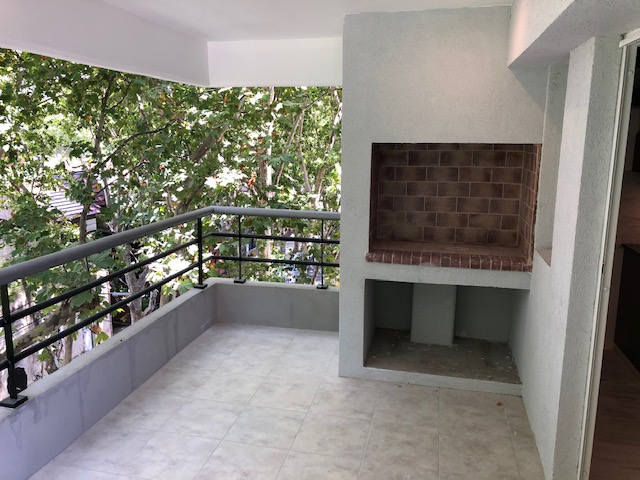 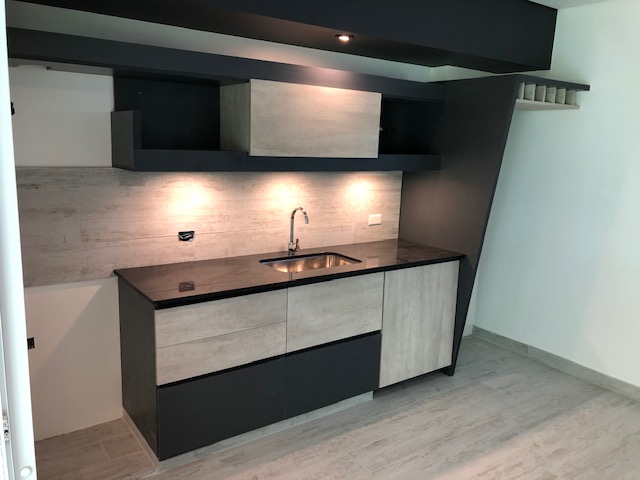 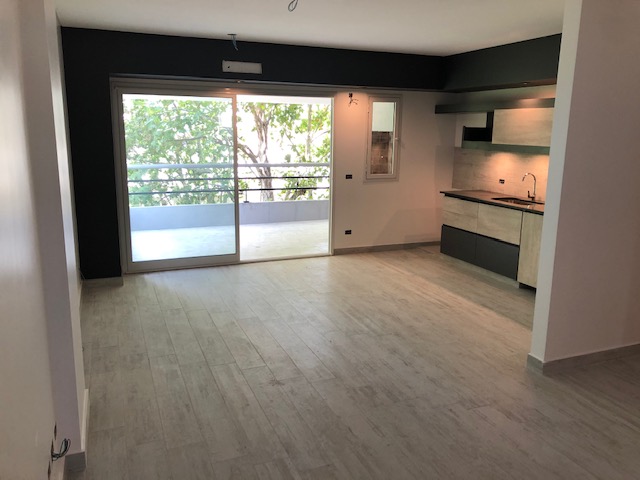 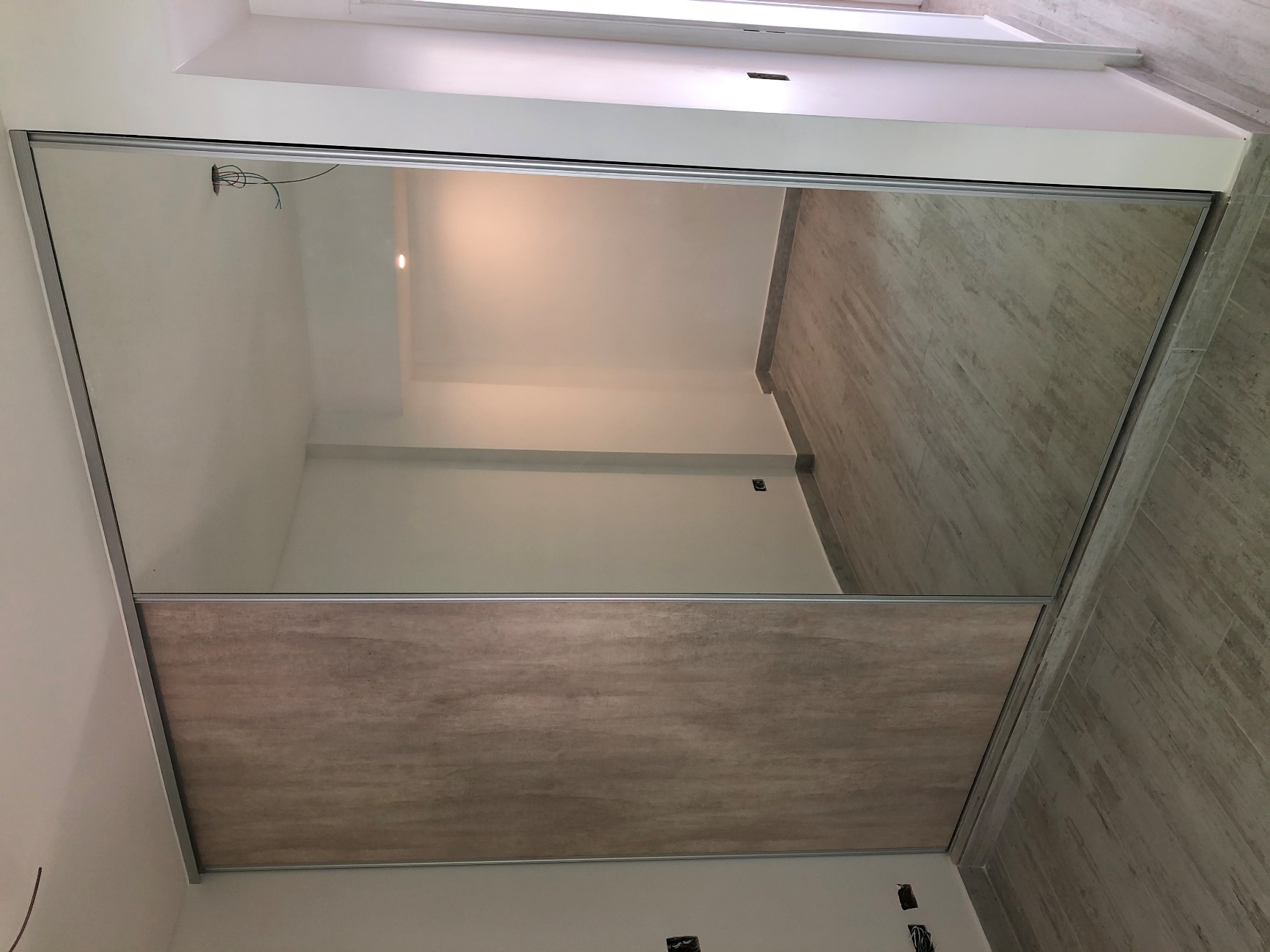 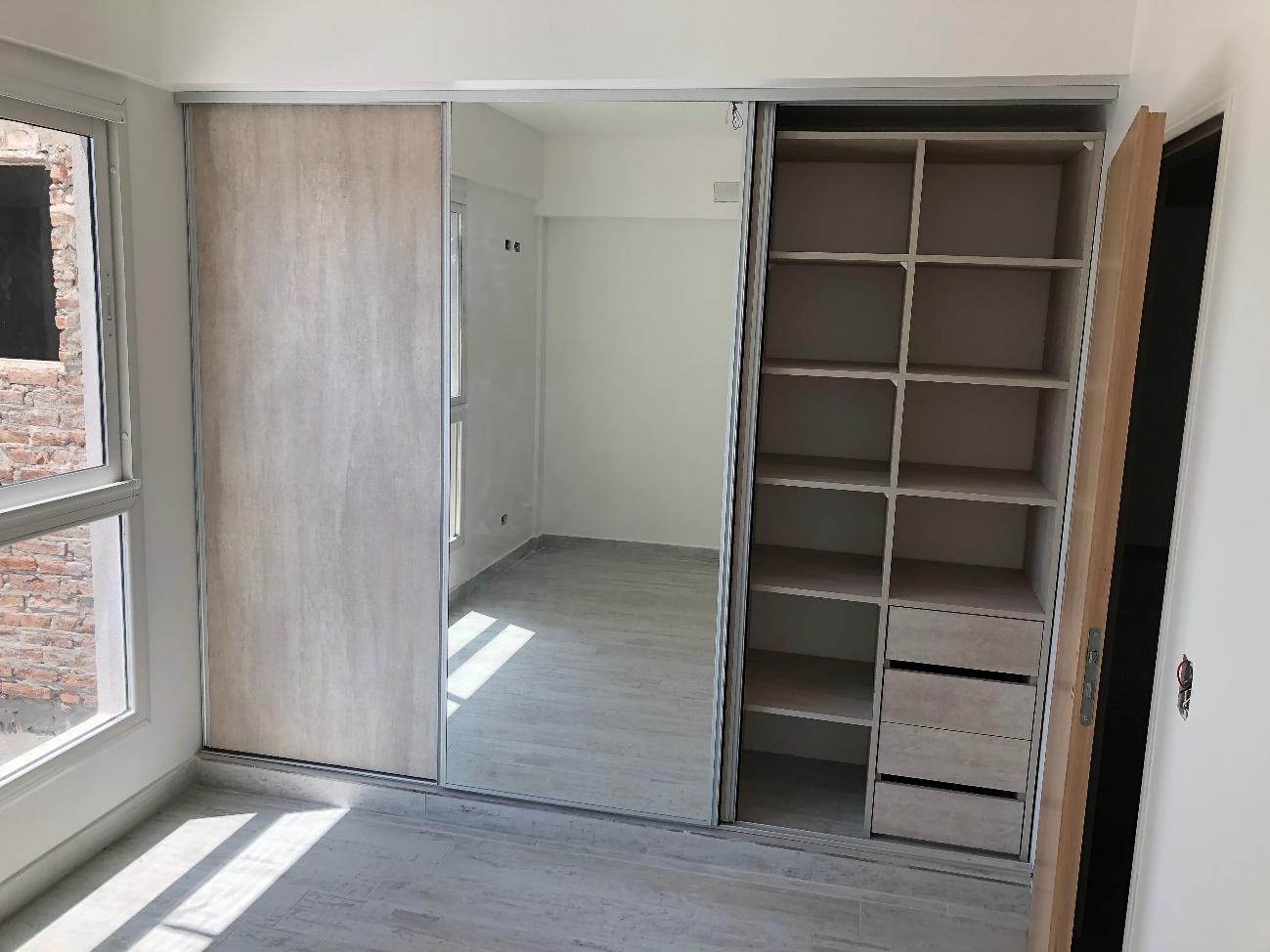 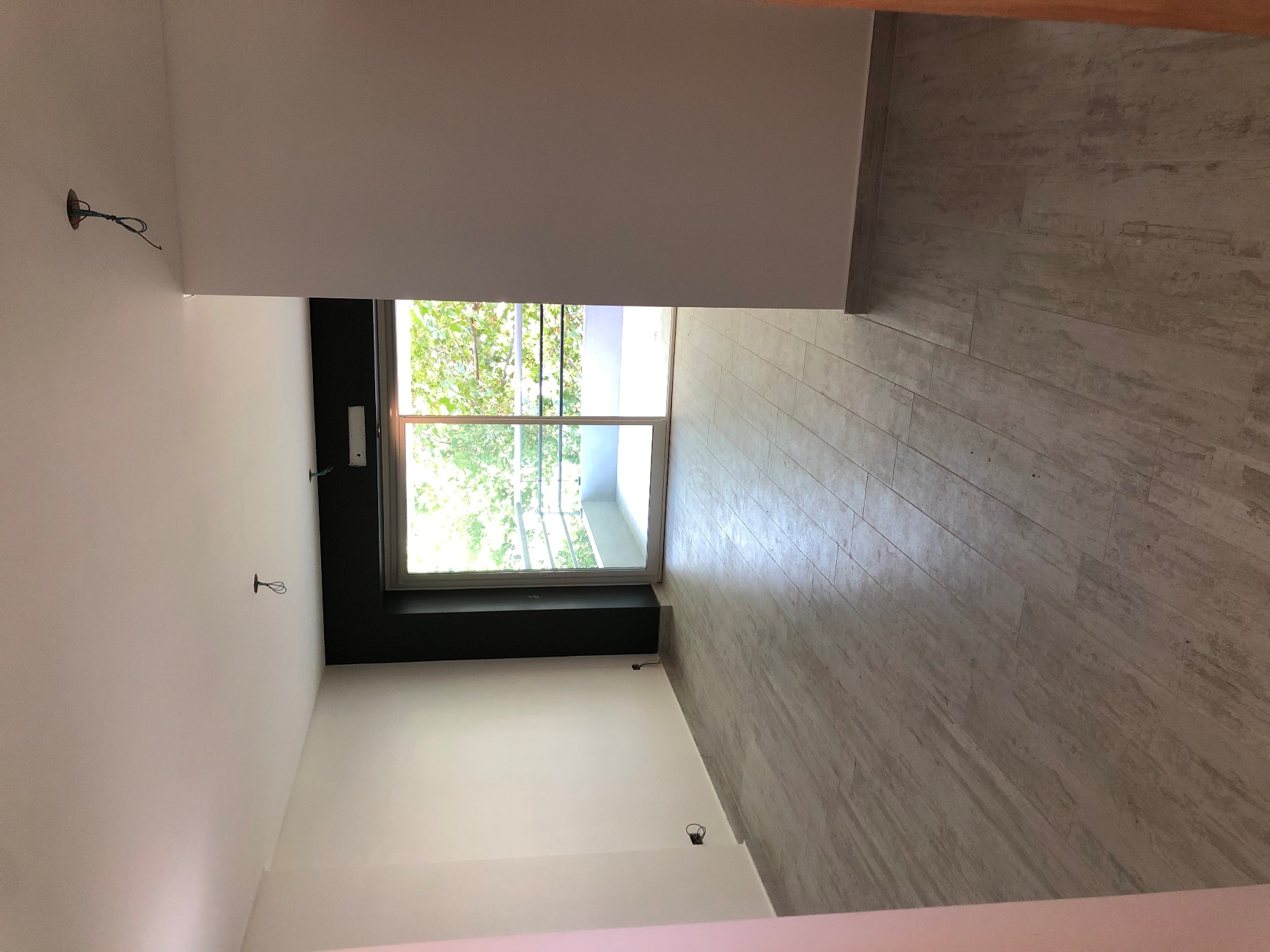 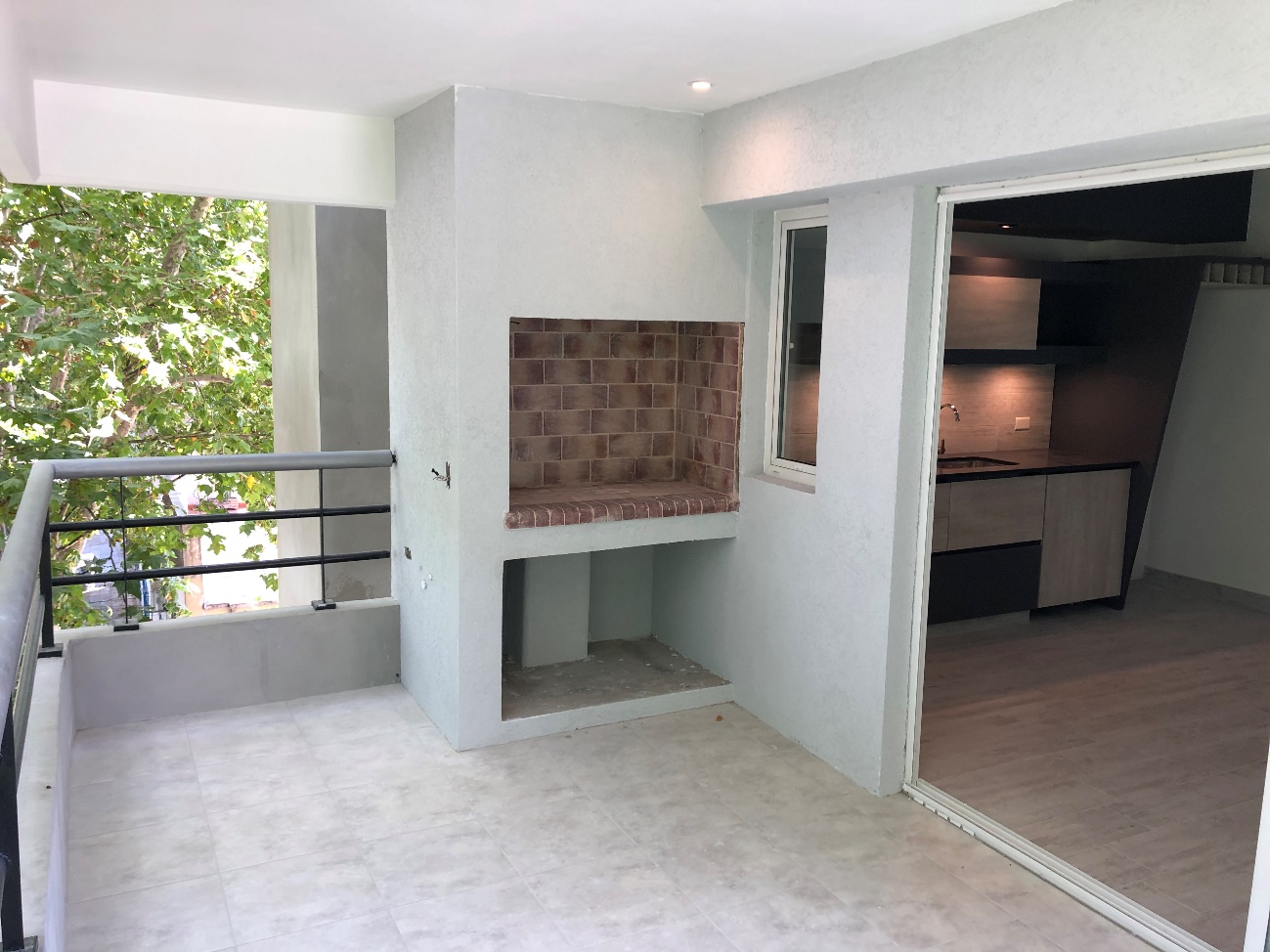 